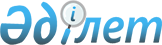 О предоставлении социальной помощи на приобретение топлива специалистам государственных организаций здравоохранения, социального обеспечения, 
образования, культуры, спорта и ветеринарии, проживающим и работающим в сельской местности на 2012 год
					
			Утративший силу
			
			
		
					Решение маслихата Каратальского района Алматинской области от 17 октября 2012 года N 12-52. Зарегистрировано Департаментом юстиции Алматинской области 07 ноября 2012 года N 2162. Утратило силу решением маслихата Каратальского района Алматинской области от 24 сентября 2013 года N 22-96      Сноска. Утратило силу решением маслихата Каратальского района Алматинской области от 24.09.2013 года N 22-96

      Примечание РЦПИ:

      В тексте сохранена авторская орфография и пунктуация.       

В соответствии с подпунктом 15) пунктом 1 статьи 6 Закона Республики Казахстан от 23 января 2011 года "О местном государственном управлении и самоуправлении в Республики Казахстан" и пункта 5 статьи 18 Закона Республики Казахстан от 08 июля 2005 года "О государственном регулировании развития агропромышленного комплекса и сельских территорий" Каратальский районный маслихат РЕШИЛ:



      1. Предоставить социальную помощь на приобретение топлива специалистам государственных организаций здравоохранения, социального обеспечения, образования, культуры, спорта и ветеринарии, проживающим и работающим в сельских населенных пунктах в размере 5 месячных расчетных показателей, за счет предусмотренных бюджетных средств на 2012 год.



      2. Решение маслихата Каратальского района от 10 ноября 2011 года N 57-260 "Об оказании в 2011 году социальной помощи на приобретение топлива специалистам государственных организаций здравоохранения, социального обеспечения, образования, культуры и спорта, проживающим и работающим в сельской местности на территории Каратальского района" (зарегистрировано в Реестре нормативно-правовых актов 24 ноября 2011 за N 2-12-182, опубликованное в газете "Каратал"  N 50 (7157) от 02 декабря 2011 года) признать утратившим силу.



      3. Контроль за исполнением настоящего решения возложить на постоянную комиссию районного маслихата по вопросам строительства жилищно-коммунального хозяйства, транспорта и связи, бытового обслуживания, торговли, общественного питания, социально-культурного обслуживания населения, законности, правопорядка, обеспечения прав, свобод и защиты интересов населения.



      4. Настоящее решение вступает в силу со дня государственной регистрации в органах юстиции и вводится в действие по истечении десяти календарных дней после дня его первого официального опубликования.      Председатель сессии                        Б. Кумаров      Секретарь маслихата                        Б. Смаилов      СОГЛАСОВАНО:      Начальник государственного

      учреждения "Отдел занятости

      и социальных программ

      Каратальского района"                      Амандосов Серик Жапарович

      17 октября 2012 года
					© 2012. РГП на ПХВ «Институт законодательства и правовой информации Республики Казахстан» Министерства юстиции Республики Казахстан
				